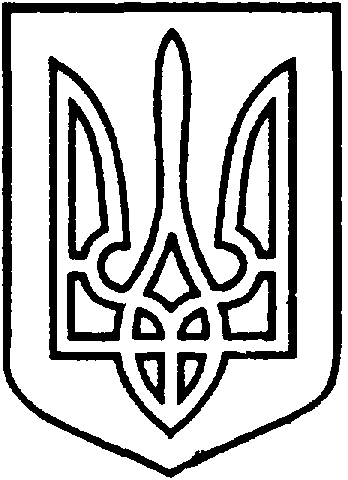 СЄВЄРОДОНЕЦЬКА МІСЬКА ВІЙСЬКОВО-ЦИВІЛЬНА АДМІНІСТРАЦІЯ  СЄВЄРОДОНЕЦЬКОГО РАЙОНУ  ЛУГАНСЬКОЇ  ОБЛАСТІРОЗПОРЯДЖЕННЯкерівника Сєвєродонецької міської  військово-цивільної адміністрації19 серпня  2021 року                                                                     № 1542Про безоплатну передачу нерухомого майна з балансу Фонду комунального майна Сєвєродонецької міської військово-цивільної адміністрації Сєвєродонецького району Луганської області на баланс  КП «Житлосервіс «Світанок» Керуючись частиною першою ст. 1, частиною дванадцятою ст. 3, п. 10, 12 частини першої ст. 4, п. 8 частини третьої ст. 6 Закону України «Про військово-цивільні адміністрації», враховуючи пункт 197.1.16 статті 197 Податкового кодексу України, лист КП «Житлосервіс «Світанок» від 12.08.2021 № 4404, з метою ефективного використання майна, що є власністю територіальної громади міста Сєвєродонецька Луганської областізобовʼязую: Передати безоплатно з балансу Фонду комунального майна Сєвєродонецької міської військово-цивільної адміністрації Сєвєродонецького району Луганської області на баланс КП «Житлосервіс «Світанок» нерухоме майно – нежитлове приміщення площею 46,70 кв.м за адресою:                                     м. Сєвєродонецьк, вул. Новікова, 5, первісна (переоцінена) вартість                            137 752,14 грн. (сто тридцять сім тисяч сімсот п’ятдесят дві грн. 14 коп.), накопичений знос у сумі 26 502,00 грн. (двадцять шість тисяч п’ятсот дві грн. 00 коп.), залишкова вартість станом на 01.08.2021 – 111 250,14 грн. (сто одинадцять тисяч двісті п’ятдесят грн. 14 коп.)2.	 КП «Житлосервіс «Світанок» прийняти на свій баланс зазначене у п.1 цього розпорядження нерухоме майно відповідно до чинного законодавства України, забезпечити належний облік та ефективне використання.3. Приймання-передачу зазначеного у п.1 цього розпорядження нерухомого майна здійснити відповідно до чинного  законодавства України.4.	Дане розпорядження підлягає оприлюдненню.Контроль за виконанням цього розпорядження покласти на                    першого заступника керівника Сєвєродонецької міської військово-цивільної адміністрації Ігоря РОБОЧОГО.Керівник Сєвєродонецької міськоївійськово-цивільної адміністрації  		                   Олександр СТРЮК 